Túrakód: TK_K-k_Ocs / Táv.: 101 km  Szinti.: 7:29 óra, (átlagseb.: 13,5 km/h  /  Frissítve: 2021-01-25Túranév: Terepkerékpáros / Körös-körül / ÖcsödRésztávokhoz javasolt rész-szintidők (kerekített adatok, átlagsebességgel kalkulálva):Feldolgozták: Baráth László, Hernyik András, Valkai Árpád, 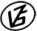 Tapasztalataidat, élményeidet őrömmel fogadjuk! 
(Fotó és videó anyagokat is várunk.)RésztávRésztávRész-szintidőRész-szintidőTK_K-k_Ocs_01-rtRajt (rendezvény) - Körtefa / Sziget0:20 0:20TK_K-k_Ocs_02-rtKörtefa / Sziget - Bökényi duzzasztó1:001:20TK_K-k_Ocs_03-rtBökényi duzzasztó - Kunszentmárton / Kádfürdő0:562:16TK_K-k_Ocs_04-rtKunszentm. / Kádfürdő- Hármas-Körös 27,1 tkm / B0:422:58TK_K-k_Ocs_05-rtHármas-Körös 27,1 tkm / B - Öcsödi gátőrház0:213:19TK_K-k_Ocs_06-rtÖcsödi gátőrház- Hármas-Körös 23,4 tkm / J0:524:11TK_K-k_Ocs_07-rtHármas-Körös 23,4 tkm / J- Kunszentmárton / Szőrmegyár / pót pont0:324:43TK_K-k_Ocs_08-rtKunszentmárton / Szőrmegyár / pót pont - Körös-zugi piros / pihenő-61:105:52TK_K-k_Ocs_09-rtKörös-zugi piros / pihenő-6- Körös-torok (1)0:346:26TK_K-k_Ocs_10-rtKörös-torok (1) - Körtefa / Sziget0:427:08TK_K-k_Ocs_11-rtKörtefa / Sziget - Cél (rendezvény)0:207:29